Un nou parteneriat strategic ERASMUS+, acțiunea cheie 2 ( Cooperare pentru inovare  și schimb de bune practici): „EDUCATIONAL INTEGRATION OF REFUGEES – A CLASSROOM APPROACH„ 2016-2018, a fost demarat de către ISJ Bacău, în contextul unei nevoi tot mai stringente de a asigura integrarea elevilor imigranți, aparținând minorităților naționale sau refugiați, de a diminua fenomenul de abandon și a  favoriza reușita școlară a acestora. Parteneriatul  este coordonat de Cork Education and Training Board din Irlanda, iar partenerii sunt: Inspectoratul Școlar Județean Bacău, Directoratul Esenler Ilce Milli Egitim Mudurlugu din Istanbul, Turcia, Liceul I.T. Giordani-Striano din Napoli, Italia și Volkshochschule für den Landkreis Regen, Germania.În fiecare an, multe familii de băcăuani plecate la muncă în străinătate aleg să se întoarcă acasă și o problemă importantă pentru ei este să-și integreze/reintegreze copiii în sistemul de învățământ românesc. Probleme de integrare au și elevii aparținând minorităților naționale. Nu doar elevii, care se confruntă cu norme culturale, sociale, lingvistice diferite, întâmpină dificultăți de adaptare, ci și profesorii întrucât demersul lor didactic trebuie să corespundă unor nevoi educaționale noi. Scopul acestui proiect este de a oferi profesorilor un context în care să cunoască modul de rezolvare a unor probleme similare în alte țări europene, să aibă acces la un cadru comun de intervenție didactică, axat pe metode didactice inovative, proprii educației incluzive.Pe parcursul celor doi ani de implementare, echipa de proiect își propune să cunoască problemele și opiniile grupurilor țintă din instituțiile partenere, să examineze strategiile folosite de acestea, în vederea adoptării celor potrivite sistemului nostru, dar și să elaboreze, pe baza experienței acumulate, noi metode/strategii menite să faciliteze integrarea mai rapidă a elevilor aparținând minorităților naționale. Măsurarea progresului și diseminarea rezultatelor obținute constituie, de asemenea, ținte ale echipei. Dorim să prevenim discriminarea de orice fel și să facem un schimb de bune practici la nivel european deoarece a fi eficient într-o clasă multiculturală este o competență care se poate forma nu doar academic, ci mai ales din experiența celorlalți și din adoptarea celor mai bune practici europene. Prima întâlnire de proiect s-a desfășurat la  Liceul I.T. Giordani-Striano din Napoli                                  și a avut drept obiective cunoașterea partenerilor, discutarea aspectelor referitoare la managementul proiectului, elaborarea planului de acțiune pentru primul an de activități. De asemenea, aceasta a oferit participanților prilejul de a vizita școala și de a observa condițiile în care se desfășoară  procesul de învățământ pentru elevii din grupul-țintă.Noul proiect Erasmus+, declară Theodora Șotcan, inspector școlar general, constituie pentru cei implicați un prilej de a se dezvolta profesional prin valorificarea experienței partenerilor, prin schimb de bune practici și de perspective asupra unor fenomene reflectând probleme ale învățământului românesc și european. 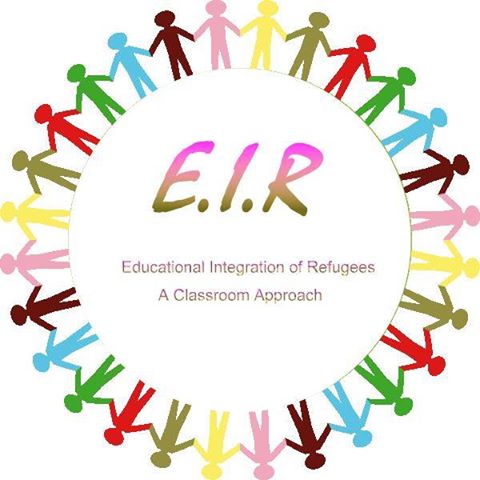 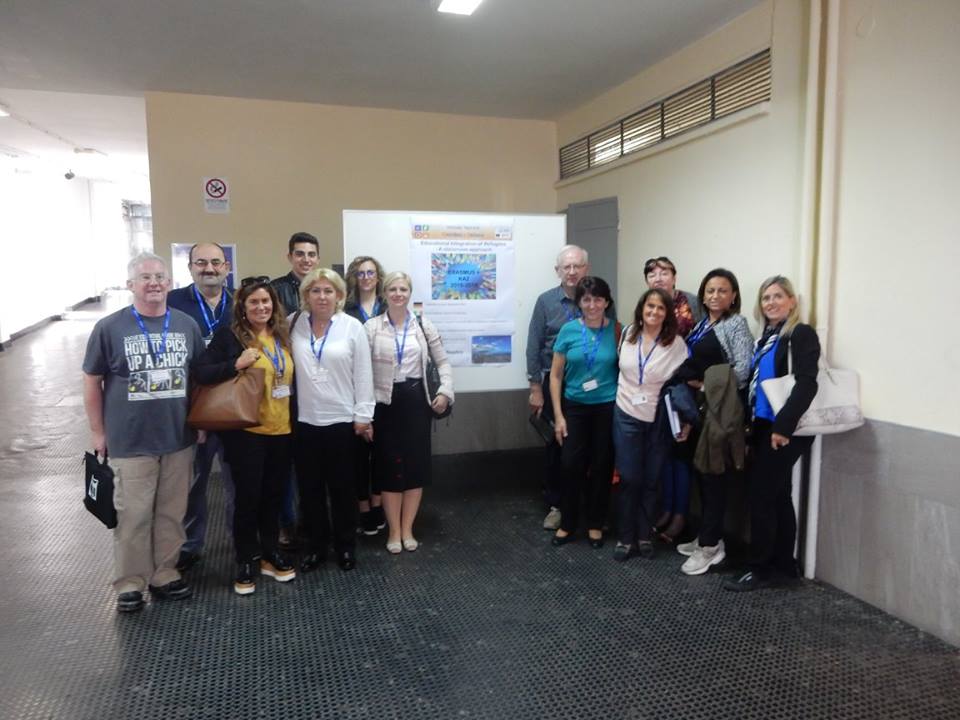 